附件2：上海市资助管理信息系统学生在线申请指南学生在线申请学生登录上海市学生资助服务平台进行在线填写申请表，登陆网址分别如下：学生的： http://shxszz.shec.edu.cn/infomssh/login_online.jsp辅导员的： http://shxszz.shec.edu.cn/infomssh/login_fdy_online.jsp学院的： http://shxszz.shec.edu.cn/infomssh/identity/logout.action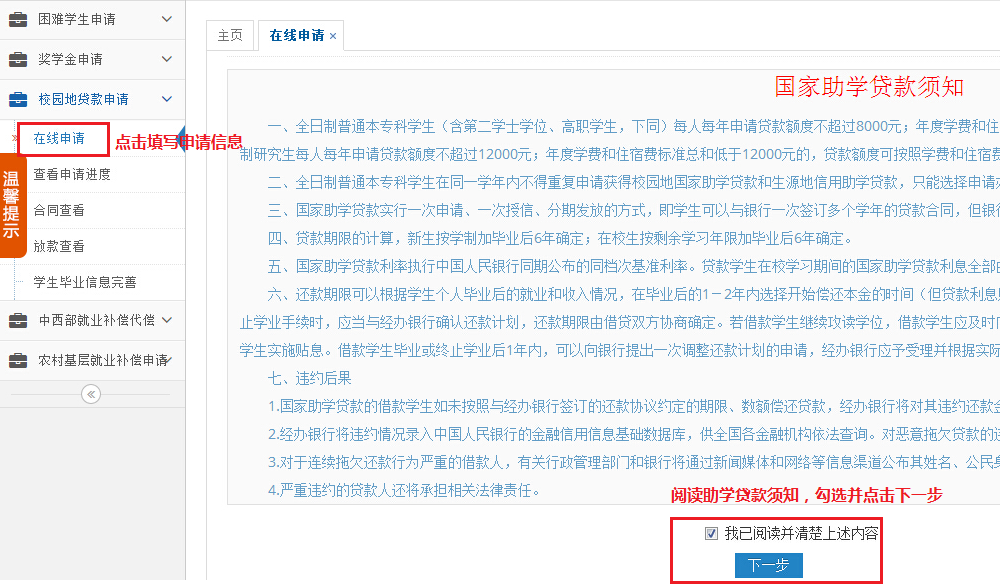 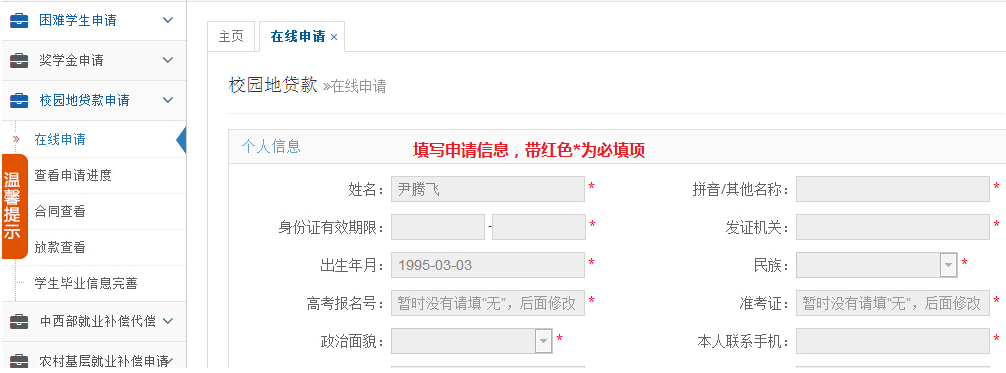 